Lee con atención la lectura y copia y contesta las preguntas.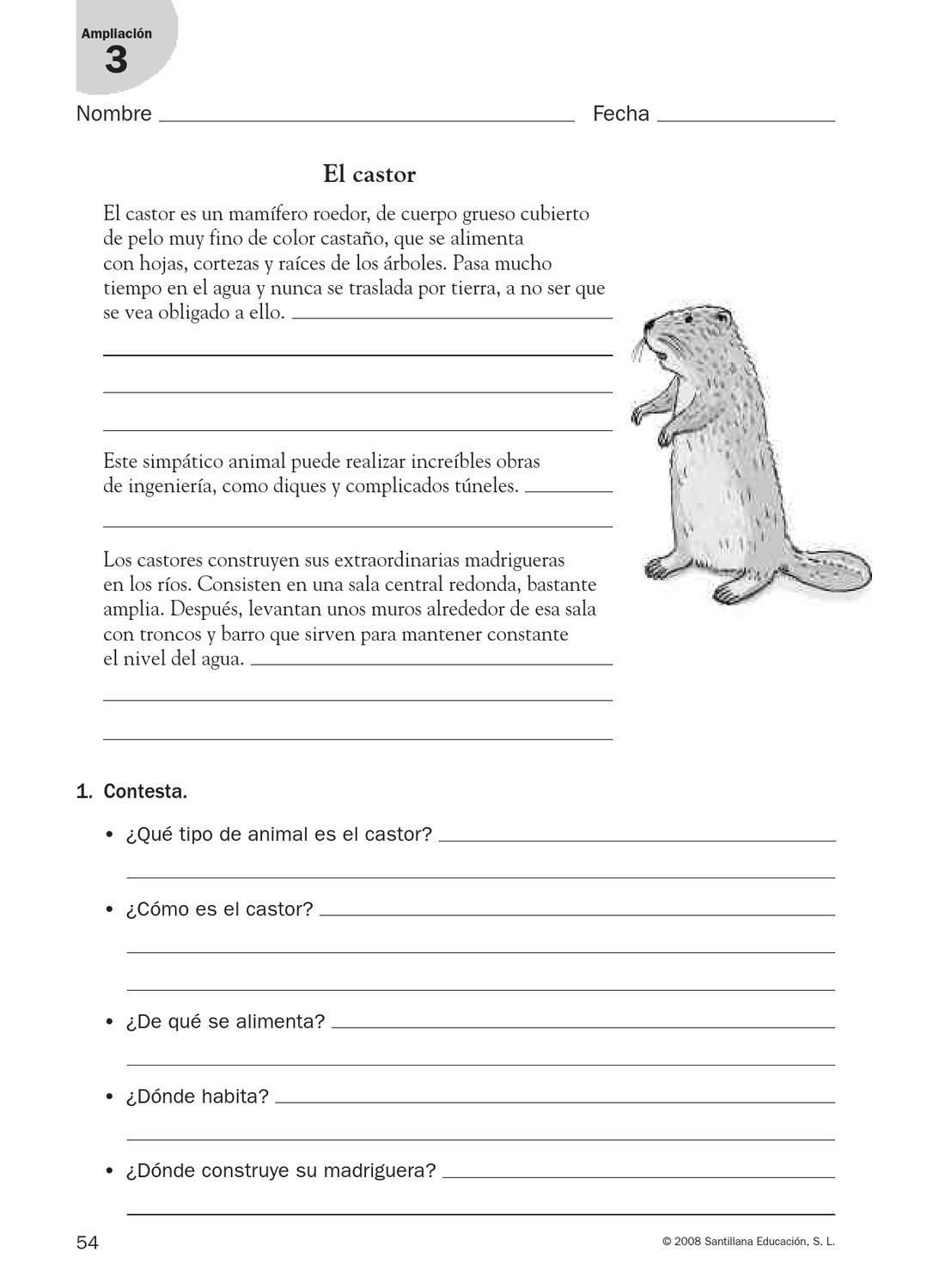 